СПОСОБЫ ВНЕСЕНИЯ ДЕНЕЖНЫХ СРЕДСТВ ЧЕРЕЗ ЕДИНЫЙ НАЛОГОВЫЙ ПЛАТЕЖ, РЕКВИЗИТЫ И СРОКИ УПЛАТЫ НАЛОГОВВ 2023 году всем налогоплательщикам открыт ЕНС — единый налоговый счет.Это новый способ учета начисленных и уплаченных налогов и взносов. ЕНС пополняется с помощью Единого налогового платежа (ЕНП) до срока уплаты налогов. Поступившая сумма распределяется между обязательствами налогоплательщика.Отказаться от нового порядка и использования ЕНС нельзя — он обязательный.Общие реквизиты для всех регионовВсе платежи, которые администрируют налоговые органы, теперь отражаются на отдельном казначейском счете в Управлении Федерального казначейства по Тульской области. Вне зависимости от региона постановки на учет или нахождения объекта налогообложения.При этом по всем вопросам по поводу налогов нужно обращаться, как и раньше — по месту учета.Для формирования платежки удобно использовать онлайн-сервисы с автоматическим заполнением реквизитов.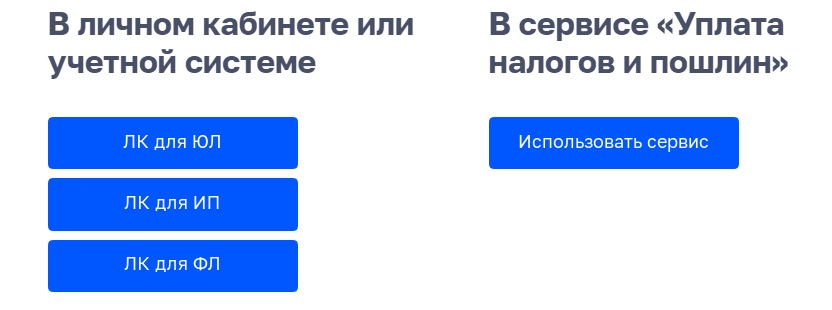 Как учитываются платежи?До 25 числа месяцаНалогоплательщик подает декларацию или уведомление об исчисленных суммах налогов и взносовНа ЕНС фиксируются обязательства по уплатеДо 28 числа месяцаУплачивается ЕНП: все налоги и взносы — одной платежкойПеречисленная сумма распределяется для погашения обязательств с учетом очередностиНа ЕНС формируется общий баланс — сальдо. Оно может быть «+», «-» или 0Какие сроки не меняются?имущественные налоги ФЛ – срок уплаты 1 декабрястраховые взносы ИП в фиксированном размере – срок уплаты 31 декабря и 1 июлявзносы за травматизм – срок уплаты 15 число месяца, следующего за отчетным.	Межрайонная ИФНС России №37 по Республике Башкортостан